4-H Art Project Sheet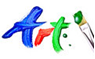 Grade ______ Years in Project __________  Check Project for this form: *Note:  You must use a separate sheet for each Art Project in which you are enrolled. Arts & Crafts I  Arts & Crafts II  Basketry Ceramics Creative Stitchery  Drawing/Painting  LeathercraftAre you a Youth Leader in this Project?	 Yes No
List details in 4-H Art Experience on back of form.  Explain why you are taking this Project and what you hope to learn/accomplish this year (your goal): Project MeetingsDid you have a Club Project Leader?	Yes	NoNumber of Club Project meetings held? ______	Number I attended: ______Did you have a County Project Leader?  Yes	NoNumber of County Project meetings held? ______	Number I attended: ______Was the project self-guided? (Member worked independently without a project leader): Yes	No PROJECT TALKS AND DEMONSTRATIONS YOU HAVE GIVENOther Activities and Events Done in this Project 
(Tours, Workshops, Etc.)Project Exhibits
*Must have exhibited at County Fair to be eligible for County AwardList all articles you made this year in this ProjectEnd of Year Reflection:  You must include the following:Did you meet your goal? WHY OR WHY NOT?How will you use what you learned this year?What was your favorite part of this project?What problems or challenges did you have? How did you solve them?Explain your leadership and/or teaching responsibilities in this project. If none, write “not applicable.”*If additional space is needed, please add another sheet.*Add pictures and/or news articles specifically related to this project following this form to illustrate what you did in the project this year.DateWhereTitleDateType of EventWhereItemWherePlacing/AwardArticleDescription/SampleItemize CostEXAMPLE: Leather billfoldCalf and pig leather usedLacing – slip stitchStain – medium brownLeather – $3.25Lacing - $1.95Stain/Snaps - $0.55ArticleDescription/SampleItemize Cost